Jaunākā literatūra2012.gadsL. Apšeniece „Krāsu prieks” L.Apšeniece „Zvaigžņu krāsa” K.Auzenbergs „Mani ne-darbi” I.Auziņš „Dzērvju gans” A.Bērtulis „Vecās baznīcas noslēpums” L.Berzinska „Ziļoņu dārzs” M.Cielēna „Ežuļa peldriņķis” S.Cīrule „12 +1 pasaka par P ūķi Rūķi” M.Jakubovska „Reno un Java” I.Kalvāne „Skaistākās no saulespuķēm” M.Laukmane „Gar ausīm skrien vējš” R.Ļovina „Apburtās zemes pasakas” V.Kao Ngujens „Lāčplēša hronika pēc A.Pumpura eposa  „Lāčplēsis ” motīviem” L.Pastore „Petra un sniegpārslu meistars” I.Šteinberga „Māsas peonijas” V.Štelmahere „Piglas stāsti:  piedzīvojumu sākums” I.Zandere „Lelles raduraksti” I.Zandere „Līze Analīze un citi slimnīcas skaitāmpanti” I.Zandere „Pūces svinības” I.Zandere „Pasaka par Ziemassvētkiem” P.Zirnītis „ Ķūķis staigā kājām” J.Zvirgzdņš „Kad muzejā iespīd mēness” J.Zvirgzdiņš „Seši stāsti par ASV vēsturi” J.Zvirgzdiņš „R īgas runča Maurīcija piedzīvojumi” M.Bond „Lācēns Padingtons” M.Bond „Lācēns Padingtons dārzā” K.Krauzere „Ezera Annija” V. Elon-King „Sien āzīšu ceļojums uz Mēness” Dž. Grogens „Mārlijs un kaķēni” Ē.Kestners „35.maijs jeb Konrāds dodas uz Dienvidjūru” M.Karens „Nozagts oranžs divritenis” J.Kinnijs „Grega dienasgrāmata: gandrīz noziedznieks” J.Kinnijs „Grega dienasgrāmata: neglītā patiesība” J.Kinnijs „Grega dienasgrāmata : suņudienas” A.Kivirehs „Kaka un pavasaris” V.Vītauts Landsberģis „Zirga Dominika mīlestība; Ābolu pasaka” L. Ērlens „Mulejs” D.Mellings „Kur ņemt vienu apkampienu” M.Zdeņeks „Kurmītis izārstē pelīti” M.Zdeņeks „Kurmītis un automašīna’ J.Vīslandere „Mūmamma lasa” K.Osanai „Sakura Rīgā” P.Seiviora „Milzīgā milžu grāmata” A.Rozēns „Pārsteiguma ballīte Hūbertam” R.Renē Rasela „Nikijas dienasgr āmata” R.Renē Rasela „Nikijas dienasgr āmata” Š.Silverstains „D āsnais koks” F.Saimona „Negantā Nika pateicības vēstule F.Saimona „Negantais Niks lasa grāmatu” U.Starks „Diktators” A.Štefensmeijers „L īzelote brīvdienās” un „Līzelotei nenāk miegs” „Surikatu paslēpes” „Šaušalu st āstiņš” V.Tomasa „Rosīgā ragana Vinnija” Č.Torsons „Kiko” S.Ceta „Hugo ģeniālā pasaule” S.Kozlovs „Ezītis miglā un citas pasakas” 2013.gadsL. Apšeniece „Meža kr āsas” L.Apšeniece „Vasaras krāsas” L.Apšeniece „Zvaigžņu krāsas” U.Auseklis „Apaļš mēness, apaļš runcis” U.Auseklis „Man ir runcis Francis” I.Beitiņa „Ainava ar mazo Mulu” M.Cielēna „Krupītes kurpītes” M.Cielēna „Mazais mākoņzaurs” M.Cielēna „Pelītes Pērlīes brauciens ar gultu” A.Emse „Š ņukurcūka” B.Lorna Ērla „Meklējot Horusu” L.Grāvīte „Matīss un autosports” E.Gulbe „Dzejolēni” A.Jansons „Tūju pasakas” A.Kalniņa „Ances saldumu zeme” K. Krēvics „Rūķu pasakas” 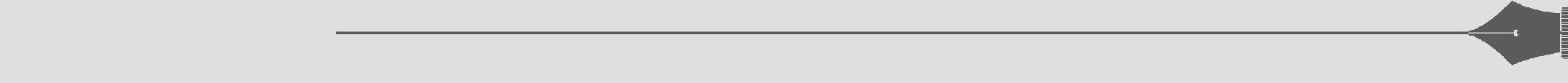 G.Lapiņa „Pīlēna Toma piedzīvojumi” M.Laukmane „Tupel īšu st āstiņi” A.Neimane „Gudrais runcis” L.Pastore „Maskačkas stāsts” „P ēterītis un Anniņa” K.Puriņa „ Ģimenes pasakas” A.Rinkeviča „Jenoti ņš” I.Samauska „Amari ļļa mīļumzeme” E.Savale – Gavare „Momo no Momolijas” L.Šmite „Karot ājkarotes” I.Zandere „P ūķa ceļojums” J.Zvirgzdiņš „Ahoi! Plūdi Daugavā” J.Zvirgzdiņš „Taro, Tama un Kicune. Stāsts par viduslaiku Japānu” R.Alberti „Jūrnieks uz sauszemes” H.Doskočilova „Kurmītis un saulessargs” A. Havukainena „ Tatu un Patu piedzīvojumi kosmosā” Janošs „Ak, skaist ā Panama!” Dž. Kinnijs „Grega dienasg āmata. Trešais lieks” A.Kivirehks „Lotes ceļojums uz dienvidiem” O.Lalemana „Vilks, kurš gribēja mainīt krāsu” K.Lorēna „Vistiņa ir iemīlējusies” P.van Lons „Šausmu autobuss” Z.Millers „Kurmītis un sniegavīrs” Z.Millers „Kurmītis un ziema” N.Džoanna „Klapatu Penija ir  ķibeļu magnēts” T.Nopola „S īri un laime no augšstāva” T.Nopola „Sīri un trīs Otto” S.Pastiss „Timijs Negals. Visi kļūdās” Dž.Patersosn un K.Tebetss „Pamatskola – manas dz īves briesmīgākie gadi” L.Pīrss „Lielais Neits atkal uzman ības centrā” L.Pīrss „Lielais Neits pārspēj pats sevi” P.Rauda „Berts un otrā B” R.Rigss „Mis Peregrīnes nams brīnumbērniem” R.renē Rasela „Nikijas dienasgr āmata. Nepopulāras ballīšu meitenes stāsti” J.Sakalauskaite „Pelītes Spicītes aizraujošie piedzīvojumi” R.Skotons „Piču, paču, Punci!” R.Skotons „Runcis Puncis” B.Selzniks „Hugo Kabrē izgudrojums” Gosīnī – Samp ē „Maz ā Nikolā starpbrīži” A.Štefensmeijers „Līzelote spēlē mājās” Dž. Stiltons „Mans vārds ir Stiltons – Džeronīmo Stiltons” Dž. Stiltons „Noslēpumainais Nostrapelus manuskripts” J.Martins Strids „Neticams stāsts par milzu bumbieri” M.Velteijs „Vardulēns ir iemīlējies” D.Valjams „Gangsteromīte” S.Ceta „Hugo superplāns” M.Zusaks „Grāmatu zagle” 2014.gadsD.Andersone „Piparkūciņš” L.Apšeniece „Katram sava valodiņa” U.Auseklis „Bante un tante” U.Auseklis „Dziesmiņa piekusušai kaķenītei” U.Auseklis „Sīlis iesēj zīli” J.Baltvilks „Kaķuzirņi un kurmjukārkli ” L.Berzinska „Pļavas pasakas” I.Cepīte, J.Zvirgzdiņš „No Rīgas līdz Rīgai” M.Cielēna „Cūciņas kūciņas” M.Cielēna „Mīlīgie burti” I.Gaile „Vai otrā grupa mani dzird?” A.Jēkabsone „Sniegpārsliņas ceļojums” J.Joņevs „Slepenei svētki” I.Melgalve „Bulta, Zvaigzne un Laī” L.Pakraste „Lidv āvere un sikspārnis” I.Rubenis „Vecās bekas baiļu stāsti” M.Rungulis „Lapsu kalni ņa mīklas” I.Samauska „Oliņš Boliņš sēž uz soliņa” I.Samauska „Govs uz bag āžnieka” I.Samauska „Kad kaķēnu nosauc par pelīti” L.Strauta „Ola, kura negribēja krāsoties” R.Svaža „Burtu pasakas” I.Zandere „Trīs draugi vienas upes krastā” J.Zvirgzdiņš „Ziemas pasaka” J.Zvirgzdiņš „Miega pasaka” J.Zvirgzdiņš „Kastors un Porcella” Ā.Bālinta „Vējainā ģimene” H.Dokertija „Grāmatčiepējs” Dž.Kinnijs „Grega dienasgrāmata. Nu gan neveicas” R.Lāgerkranca „Mana sirsniņa lēkā un smejas” Dž.Nadina „Klapatu Penija taisa trobeli” S.Nopola „T ā stunda ir situsi, Risto Reperi!” K.Noraks „Ai, briesmoni, neapēd mani” A.Pantermillere „Lotas dienasgrāmata. Pilna māja ar trušiem” L.Pīrss „Lielais Neits rullē” K.Ridels „Ada un peles rēgs” R.Renē Rasela „Nikijas dienasgrāmata. Ne pārāk gudras padomdevējas stāsti.” R.Renē Rasela „Nikijas dienasgrāmata. Ne pārāk graciozas daiļslidotājas stāsti” F.Saimona „Negantā Nika šausmīgais sapnis” F.Saimona „Negantais Niks aplaupa banku” Dž. Stiltons „Sveicināti Sīkstuļa cietoksnī” Dž.Stiltons „Džeronīmo nejēdzīgās brīvdienas” Dž. Stiltons „ Četras peles džungļos” Dž.Stiltons „ Ķepas nost, sieraģīmi!” L.Tungala „Daudzpusīgais ronis” D.Valjamss „Smirduļa kungs” D.Valjamss „Mazais miljardieris” H.Veba „Timija nedienas” S.Ceta „Hugo kļūst iedomīgs” D.Sabitova „Cirks lādītē” 2015.gadsL.Apšeniece „Puika un Niķis” M.Cielēna „Pa īstam un pa jokam” A,Jauna „Runča stāsti” A.Jundze „Kristofers un Ēnu ordenis” L.Pastore „Pazudušais  pērtiķis” L.Pastore „Neredzamais cilvēks” M.Rungulis „Māja, kas dūc” Dž.Kinnijs „Grega dienasgrāmata. Garais ceļojums” P.Lindenbauma „Brigita un brāļi aļņi” A.Lindgrēne „Protams, Lota māk braukt!” S.Nopola „Risto Reperis un šausm īgā desa” A.Pervika „Prezidents” K.Ridels „Otolīne un dzeltenā kaķe” K.Ridels „Ada un nāvīgais pārsteigums” R.Skotons „Runcis Puncis iemīlējies” K.Olsone „Stikla bērni” Telehens „Skolotāja Krāsne” M.Putniņš „Mežonīgie pīrāgi un Imperators” M.Zutis „Nenotikušais atkl ājums” Roberešts „Vilks, kurš izvēlās no grāmatas” Kūlis „Mākoņu ielas BMX” Olsone „Sudraba puisēns” Zvirgzdiņš „Lauvas rūciens” Zvirgzdiņš „Have a nice day! Jeb gandrīz mīlasstāsts” Viljamss „Žurkburgers” M.Rungulis „Sāļās pankūkas” 27.Klepfers “Zombiju mednieki 2.daļa”28.O.Zuravļova “Runcis Brencis un pelēns Ēcis”29.Klepfers “Zombiju mednieki 3.d.”30. L.Paegle “Zīlīte”31. Parvela “Ella un draugi”32. E.Gulbe “Bizmāsiņa”33.L.Briedis “Saputrotā putra”34. Naumovs , Zandere “Kaķis brīvdienās”35.V.Rūmnieks “Pasakas par līdakām datoriem un telefoniem”36. L.Pastore “Svešinieka atnākšana”37. A.Lindgrēne “Protams, Lota māk braukt!”38. “Nellija Rapa un Frankenšteins”39.  “Nellija Rapa un raganu doktore”40. I.Samauska “Skaļā klase”41. Zvirgzdiņš “Eņģelīša ceļojums”42.Z.Zusta “Ucipuci meklē mājas”2016.gads1.  Dž. Greja “Kaķis Stiķis un bīstamais Niķis”2. “Kika Mika un aizbēgušās ausis”3. E.Gulbe “Koko un Riko jaunie piedzīvojumi”4. P.Rauda “Princese pa pastu”5. I.Samauska “Čarlīnes deguns”6. D.Valjamss “Dēmoniskā dentiste”7. D.Valjamss “Šausmīgā tante”8. Lelde Braķe – Klaverī “Ekspedīcija Zaķusalā”9. “Mūmamma un vārna”10. “Tīģeris, kurš ieradās uz tēju” (atkārtots izdevums)11. Zeķu Zaķa pidžamu ballīte12. “Mauntvudas spoku skola”13. L.Ābola “Bitītes dziesma”14. K.Baumgarts “Bezausis un divausis”15.M.Cielēna “Bērzu ballīte”16. Ž.Vilsone “Treisijas Bīkeres stāsts”17. R.Bugavičute “Mans vārds ir klimpa un man patīk viss”18. D.Valjamss “Puika kleitā”19. V.Novikovs “Stūrmaņa stāsti”20. A.Barto “Rotaļlietas”21. U.Auseklis “Divas astes mušas kuļ”22. L.Pīčone “Toms Geitss/ viss ir lieliski”Lai varētu strādāt jēgpilni un praktiski, lūdzu, līdz kursiem izlasiet 4 – 6 grāmatas no saraksta un “Mūmamma lasa”, “Mūmammas pavasara tīrīšana”, “Mūmamma un slīdkalniņš”!https://failiem.lv/u/c2nuez5f#_ (links būs pieejams līdz 1.augustam, lūdzu, līdz tam lejupielādējiet!